$8,500.00JOB – PAUL4710 1ST AVE. SELBYSELBY ORIGINAL LOT 1 BLOCK 1RECORD #4398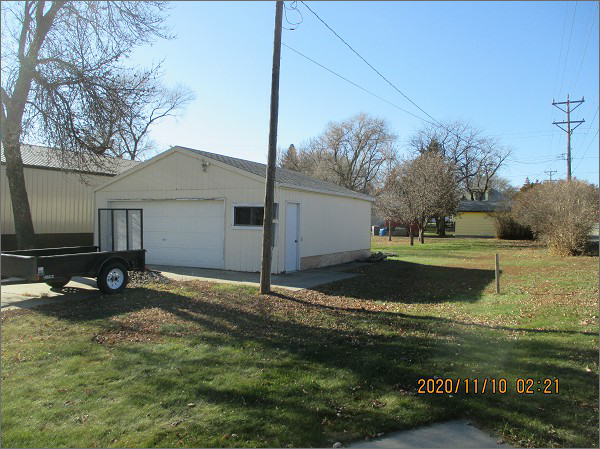 LOT SIZE 50’ X 140’GARAGE ONLY26’ X 24’AVERAGE QUALITY & CONDITIONSOLD ON 10/19/20 FOR $8,500ASSESSED IN 2020 AT $11,360SOLD ON 12/23/02 FOR $5,000ASSESSED IN 2014 AT $10,120                                     RECORD #4398